Publicado en Madrid  el 26/08/2022 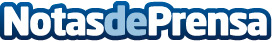 Diferentes tipos de vestidor según la personalidad, por Schmidt La ropa define el estado de ánimo, mientras que el diseño del vestidor muestra realmente la personalidad. La firma francesa de mobiliario a medida, Schmidt, ofrece diferentes estilos y posibilidades para decorar el armarioDatos de contacto:Alicia Merino917286081Nota de prensa publicada en: https://www.notasdeprensa.es/diferentes-tipos-de-vestidor-segun-la Categorias: Nacional Interiorismo Hogar http://www.notasdeprensa.es